Publicado en  el 18/06/2015 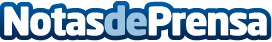 España, Premio Sport Cultura BCN al deporteDatos de contacto:Nota de prensa publicada en: https://www.notasdeprensa.es/espana-premio-sport-cultura-bcn-al-deporte_1 Categorias: Otros deportes Premios http://www.notasdeprensa.es